.WALK, HOLD, WALK, HOLD, FORWARD MAMBO STEP, HOLDBACK, HOLD, BACK, HOLD, BACKWARD MAMBO STEP, HOLDRIGHT SIDE ROCK CROSS, HOLD, LEFT SIDE ROCK CROSS, HOLDCOASTER ¼ TURN LEFT, HOLD, ½ PIVOT TURN RIGHT, STEP, HOLDREPEATMini Mariana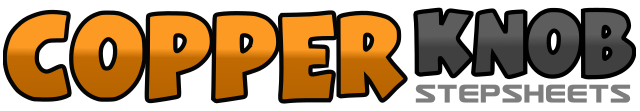 .......Count:32Wall:4Level:Beginner.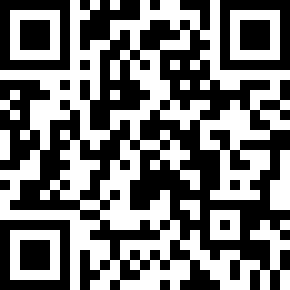 Choreographer:Jan Welsh (UK)Jan Welsh (UK)Jan Welsh (UK)Jan Welsh (UK)Jan Welsh (UK).Music:Mariana Mambo - ChayanneMariana Mambo - ChayanneMariana Mambo - ChayanneMariana Mambo - ChayanneMariana Mambo - Chayanne........1-2-3-4Step right foot forward, hold, step left foot forward, hold5-6-7-8Rock forward on to right foot, recover weight on to left foot in place, step right foot back, hold9-10-11-12Step left foot back, hold, step right foot back, hold13-14-15-16Rock back on to left foot, recover weight on to right foot in place, step left foot forward, hold17-18-19-20Rock right foot to the side, recover weight on to left foot in place, cross step right foot over left foot, hold21-22-23-24Rock left foot to the side, recover weight on to right foot in place, cross step left foot over right foot, hold25-26-27-28Step right foot back making ¼ turn left, close left foot next to right foot, step right foot forward, hold29-30-31-32Step left foot forward, pivot ½ turn right, step left foot forward, hold